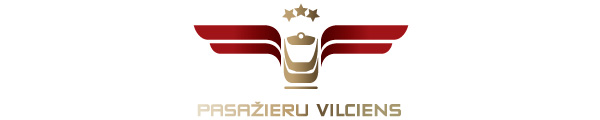 2020. gada 9. aprīlī Informācija plašsaziņas līdzekļiemSaistībā ar ārkārtējo situāciju tiek atcelts arī vilciens Līvāni – Rīga svētdienāsSaistībā ar valstī noteiktās ārkārtējās situācijas pagarināšanu no trešdienas, 15. aprīļa, līdz 12. maijam joprojām būs atcelti 16 AS “Pasažieru vilciens” reisi Dubultu, Carnikavas, Ogres/Lielvārdes un Jelgavas maršrutos darba dienās. Papildus tam no 15. aprīļa tiek atcelts arī svētdienu vilciens Līvāni (15.57) - Rīga (18.19).Lūdzam pasažierus ņemt vērā, ka no trešdienas, 15. aprīļa, tiek atcelts vilciens svētdienās Nr.809 Līvāni (15.57) - Rīga (18.19).Vienlaikus, lai nodrošinātu pasažieriem pietiekamu distancēšanās iespēju brauciena laikā, nākamais vilciens maršrutā Daugavpils-Rīga ar atiešanas laiku no Līvāniem plkst. 18.42 tiks norīkots garākā sastāvā ar lielāku sēdvietu skaitu. Uz ārkārtējās situācijas laiku ir atcelti kopumā 17 vilcienu reisi. Pārējie vilcieni turpinās kursēt pēc spēkā esošā vilcienu kustības saraksta, un līdz ārkārtējas situācijas beigām vilcienu kustības sarakstā nav plānots iekļaut papildreisus, kā tas ir darīts citus gadus, iestājoties pavasarim un pieaugot pasažieru skaitam. “Pasažieru vilciena” mājaslapā un mobilajā lietotnē publicētais vilcienu kustības saraksts, kas redzams 10 dienas uz priekšu, jau ietver minētās izmaiņas. Atgādinām, ka saistībā ar ārkārtējās situācijas pagarināšanu vilcieni Rīga-Valga-Rīga turpinās kursēt maršrutā Rīga-Lugaži-Rīga.Par PVUzņēmums ir dibināts 2001. gada 2. novembrī. Akciju sabiedrība Pasažieru vilciens ir vienīgais iekšzemes sabiedriskā transporta pakalpojumu sniedzējs, kas pārvadā pasažierus pa dzelzceļu visā Latvijas teritorijā. AS Pasažieru vilciens ir patstāvīgs valsts īpašumā esošs uzņēmums. Eirobarometrs 2018. gada iedzīvotāju aptauja liecina, ka Pasažieru vilciens precizitāte un uzticamība ir augstākā Eiropā. Papildu informācijai:Agnese LīcīteAS „Pasažieru vilciens”Sabiedrisko attiecību daļas vadītājaTālr: 29467009E-pasts: agnese.licite@pv.lv 